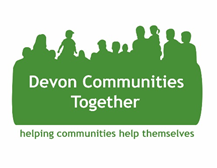 Initial Data Review for Tavistock Neighbourhood Development Plan Community Consultation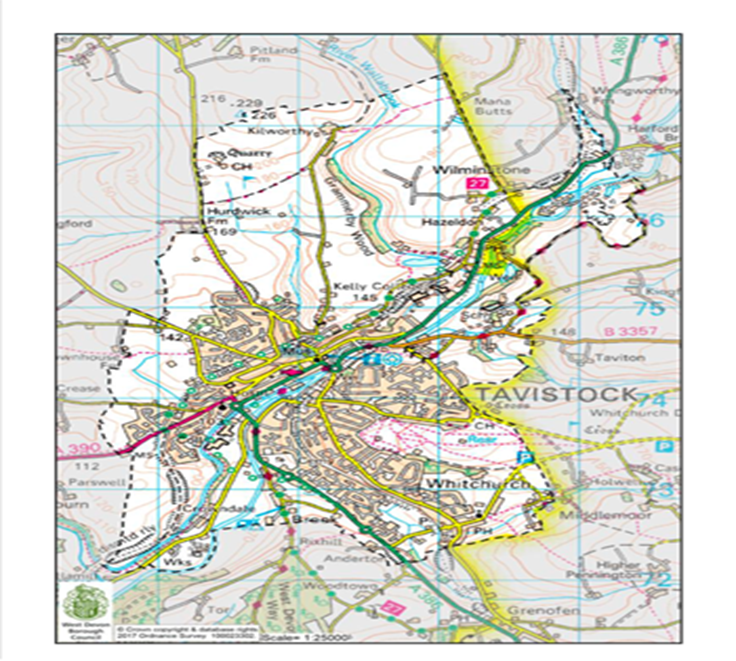 Prepared byDevon Communities TogetherJuly 20221. Area profile (Data source Devon County Council Community Profile https://www.devon.gov.uk/communities/your-community/5943-2 )The Devon Town areas are based on parishes. The parishes that make up the Tavistock area are:Not all data is available at parish level so a best fit approach has been used to produce an area definition based on wards and super output areas. The wards in this area are:The Lower Super Output Areas in this area are:29,793 population1,359 crimes reported June 2021 - May 2022315 people unemployed2. Data Set: Population profile(Data source: https://www.devon.gov.uk/communities/your-community/5943-2 The latest population estimate is 29,793. The age breakdown is shown in the table and graph below.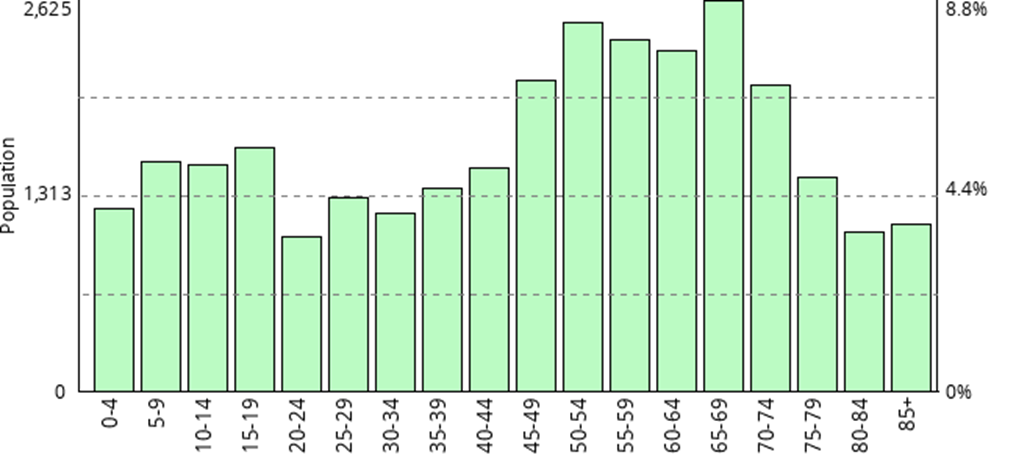 3. Data Set: Household Characteristics profile(Data source: https://www.devon.gov.uk/communities/your-community/5943-2Information about the people that live in the area is taken from Experian's Mosaic data. Mosaic is based on the assumption that people living in an area are likely to be similar; however, it does not provide definitive description of each person. The Mosaic data are broken down into a number of groups, each one describing a section of the population.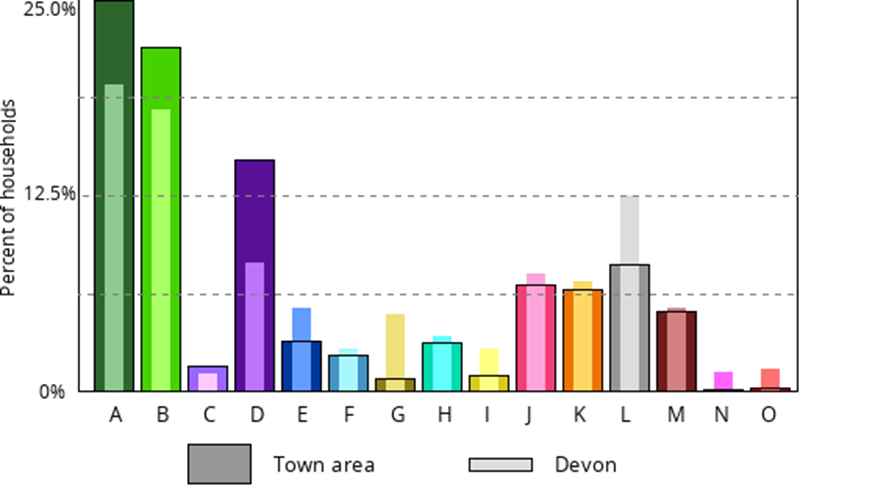 4. Data Set: Housing profileData source: National Housing Federation Home Truths The housing crisis inthe South West (West Devon Borough Council October 2021)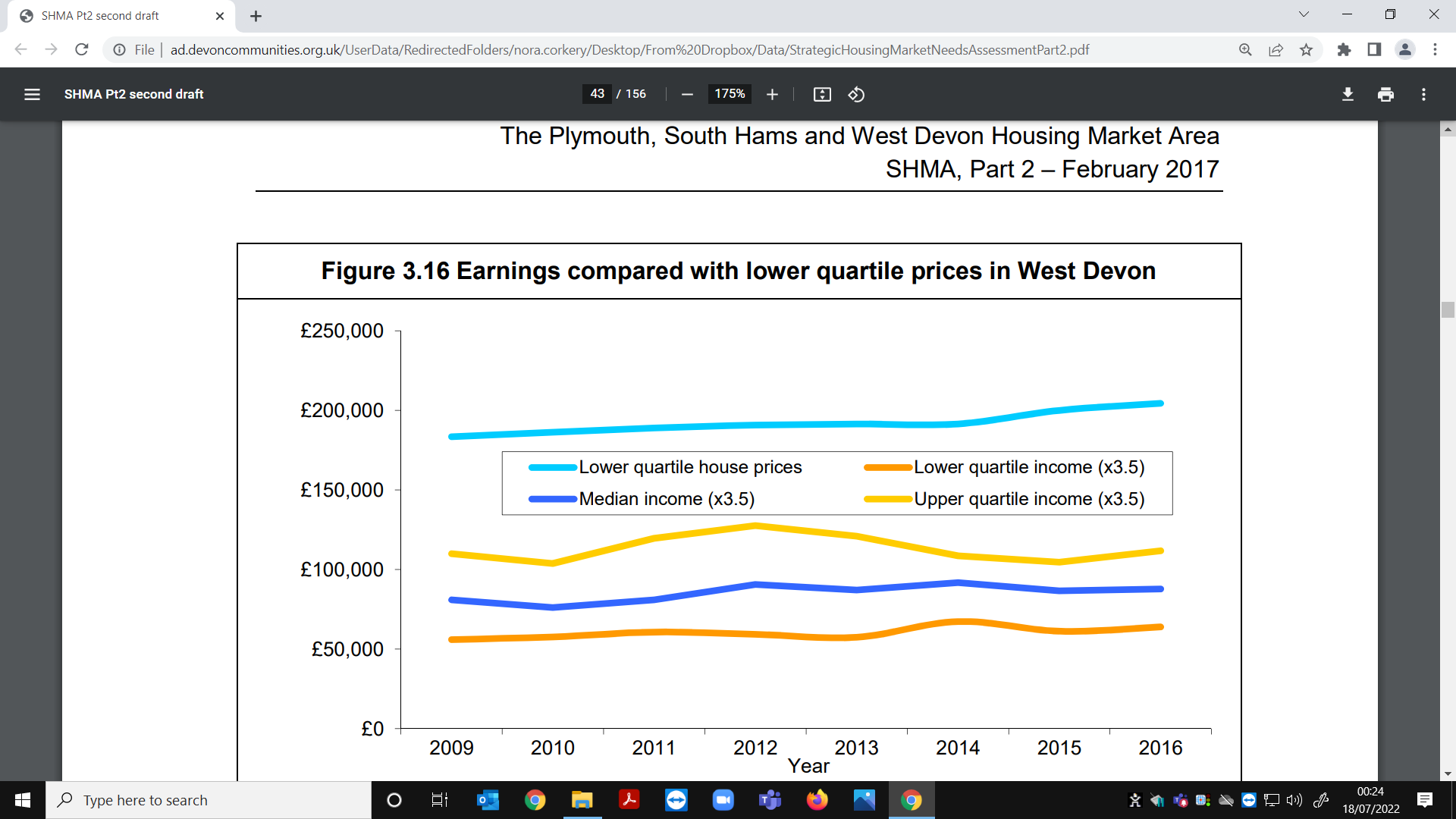 Potential annual demand for shared ownership with 50% equity share  West Devon One bedroom - 9 Two bedrooms - 15 Three bedrooms -  9 Four bedrooms - 4 Total - 37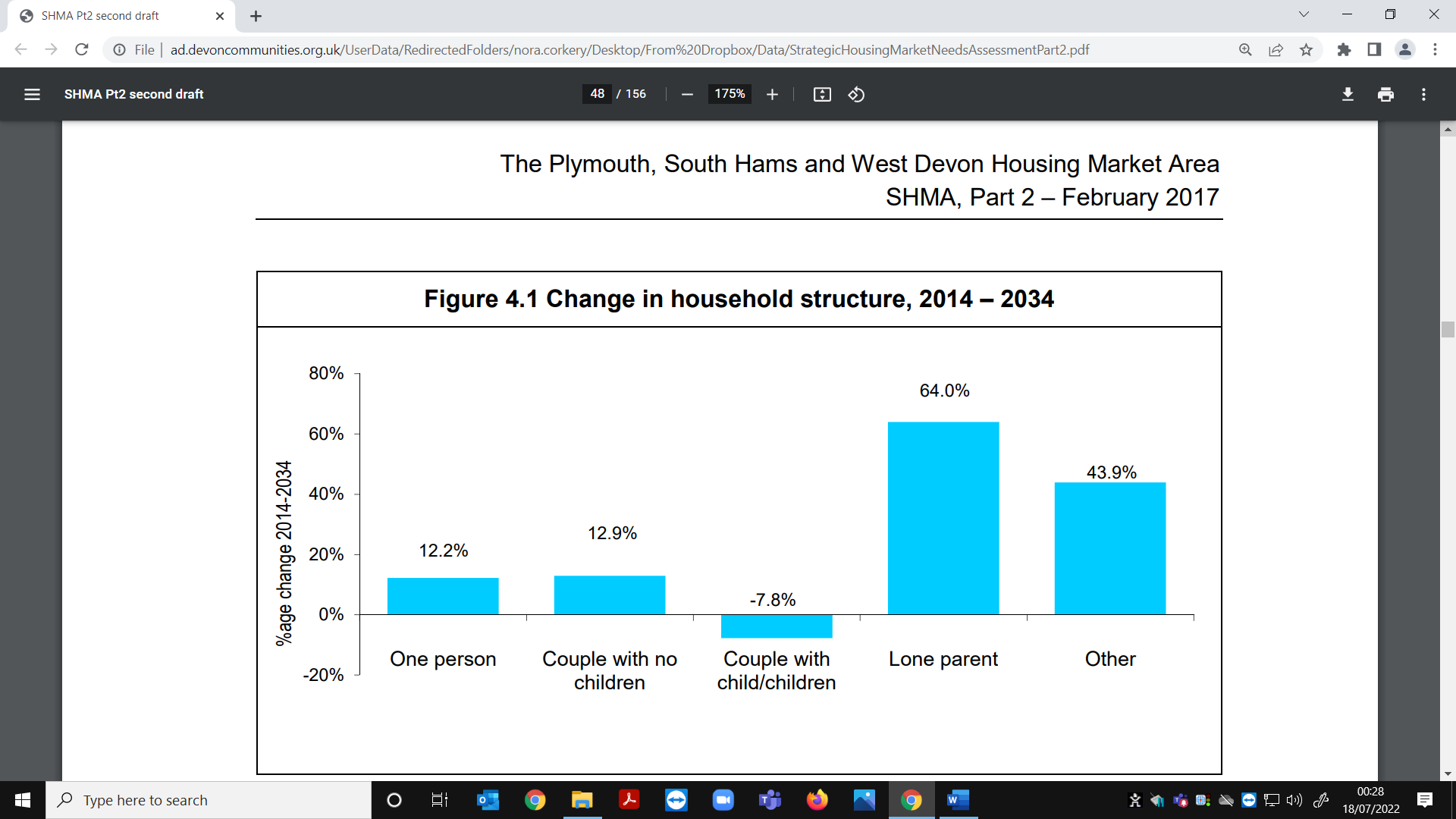 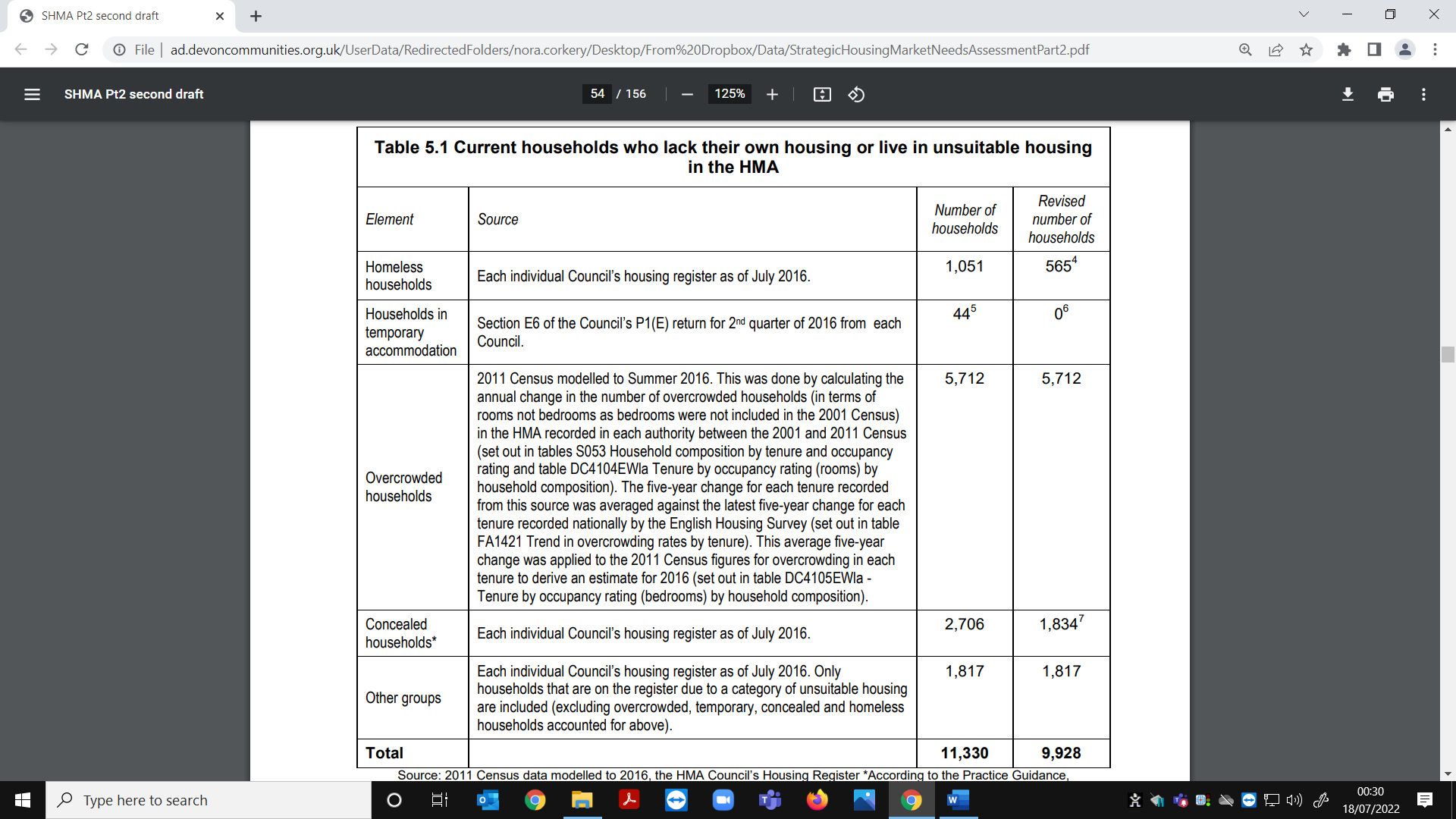 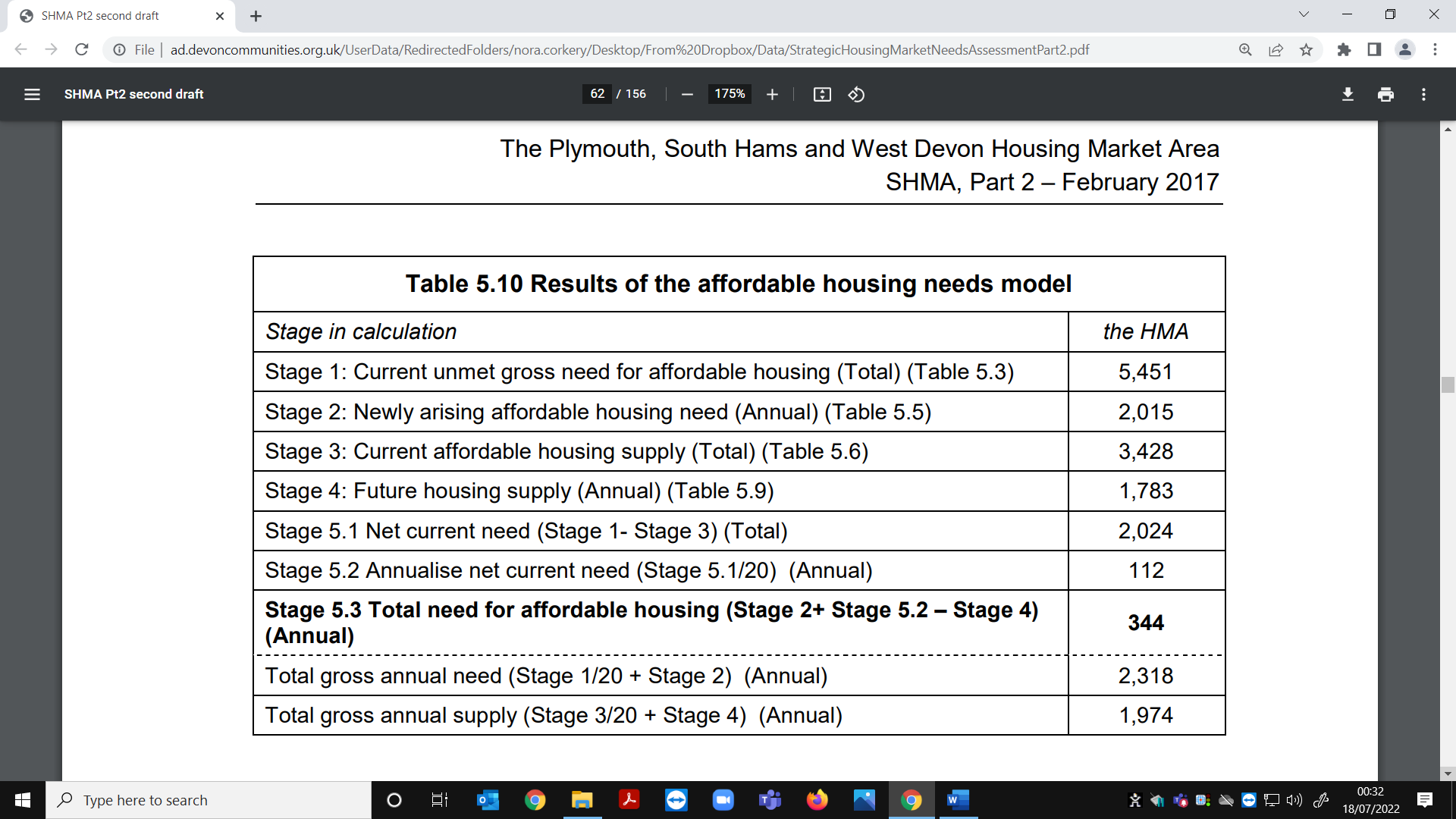 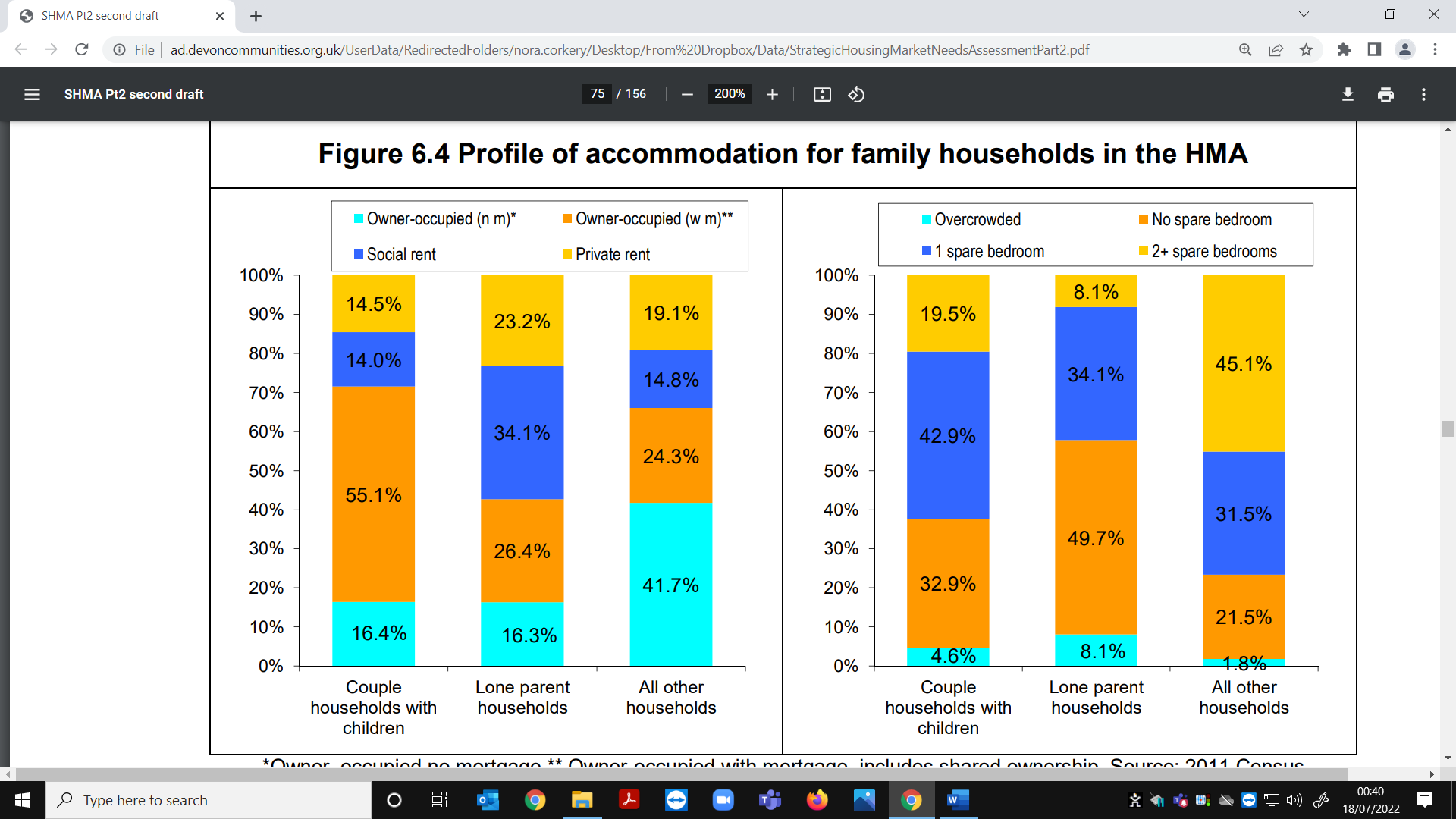 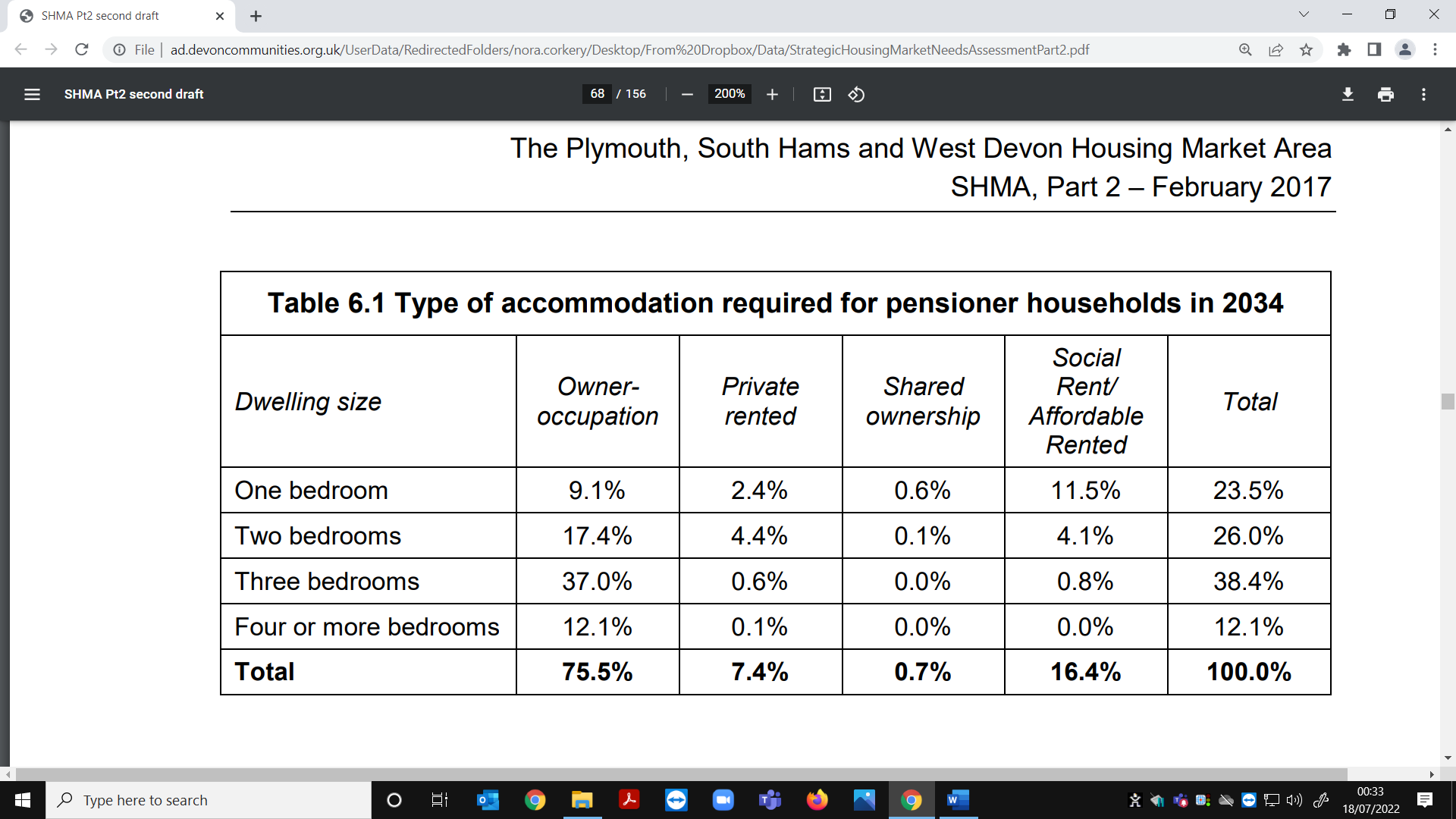 The total annual affordable housing need in West Devon of 57 households per year  represents 24.0% of the annual projected household growth in the Borough between 2014 and 2034 (238 households per year as identified within the full OAN calculations). This proportion of new housing as affordable appears achievable to deliver in West Devon. 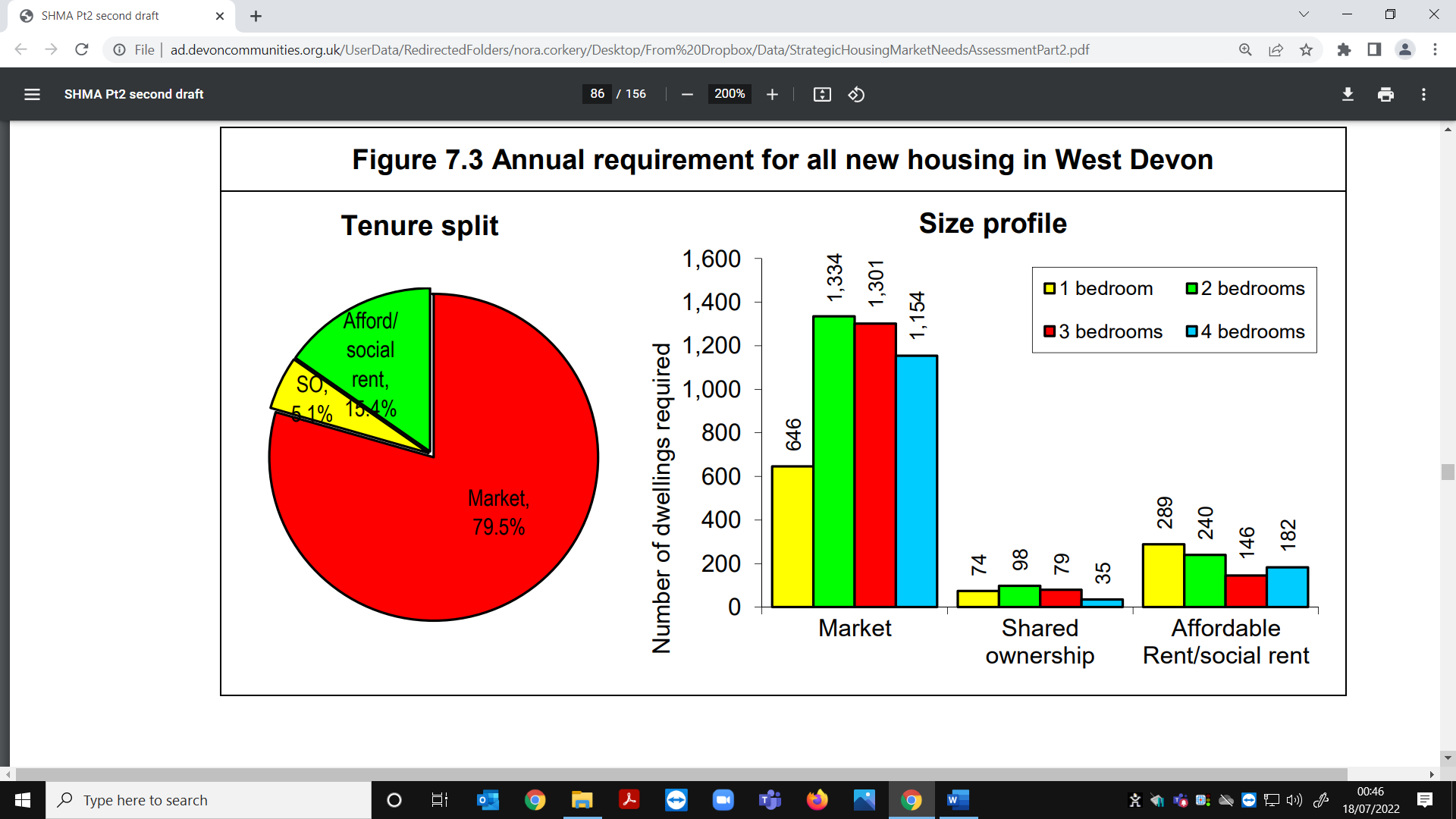 5. Data Set: Extra Care Housing Need(Data source: Devon County Council Refresh of the Commissioning Strategyfor Extra Care Housing (2009) published August 2015)On a county wide level, currently 11% of the population is aged 75 or over,although there are distinct variations from district to district. For example,the percentage of older people in East Devon at 15% is significantly higherthan the proportion of older people living in Exeter, at only 8%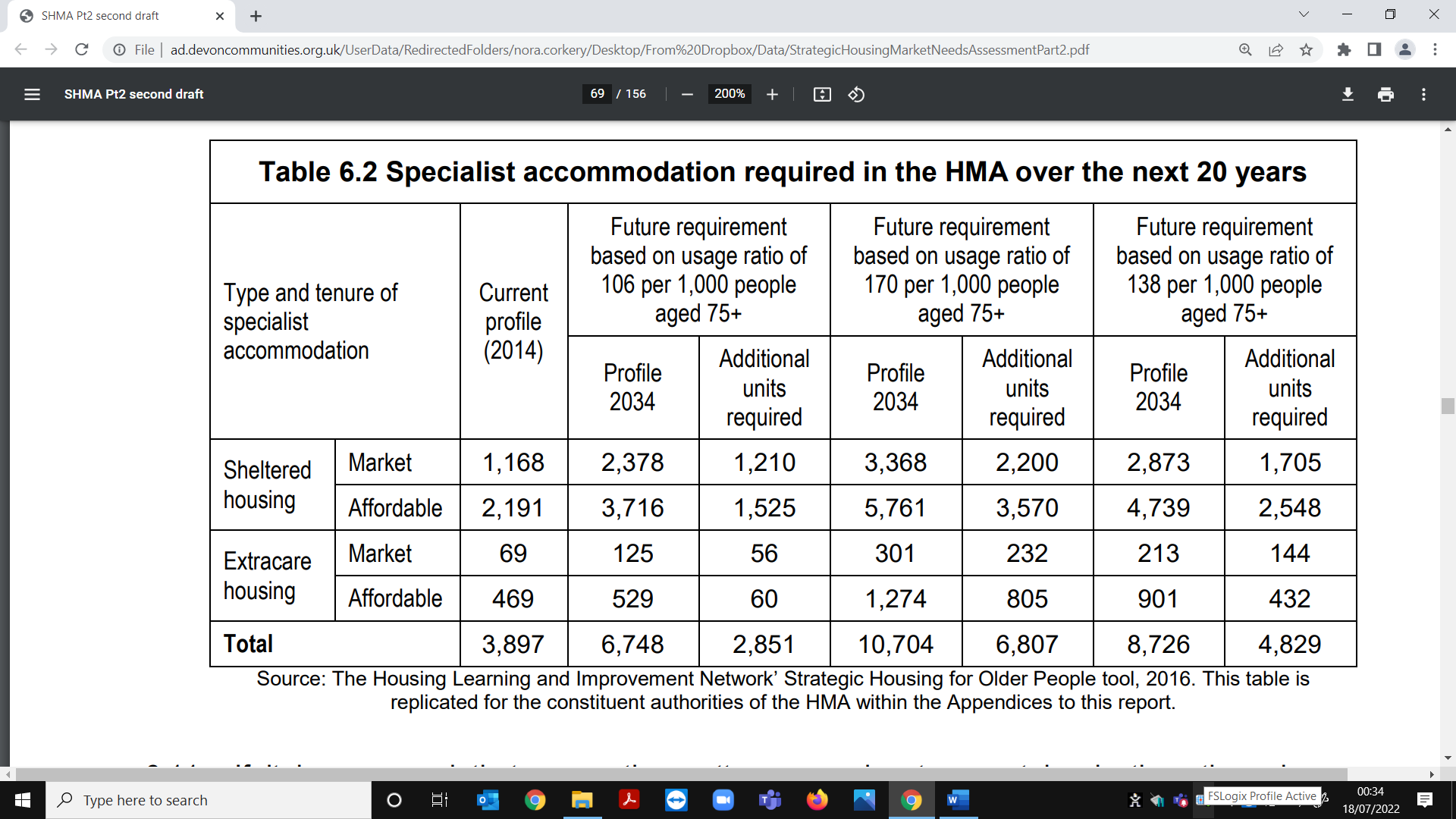 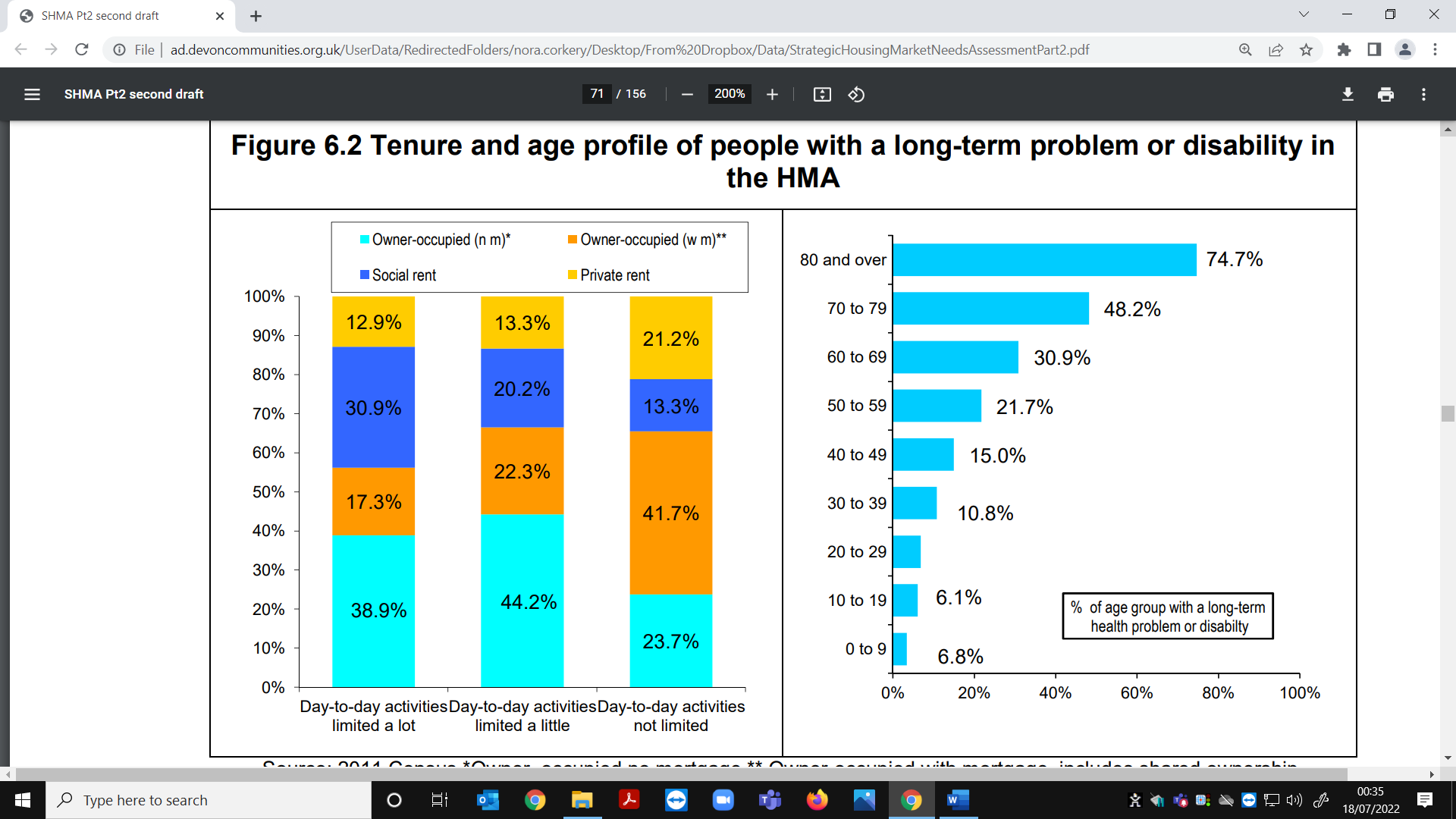 Within the HMA the proportion of the population with a long-term health problem or disability is, 20.4% in Plymouth, 19.2% in South Hams and 20.1% in West Devon. Further analysis shows some 46.8% of all residents with a long-term health problem or disability in the HMA had a condition that limited day-to-day activities a lot, with 53.2% having a condition that limited activities a little.West Devon total population (2011) - 53,553 (Devon 746,399), population aged 75 or over 5,711- 11 % of the population aged 75+ (Devon 82,006 11 % of the population aged 75+).Projections are that by 2033 West Devon total population will be – 58,713 19 % of the population aged 75+.  (Devon 865,575), population aged 75 or over will be 11,230 (Devon 147,021 17% of the population will be aged 75+.)The number of West Devon residents over the age of 75 living with a limiting long term illness is 5,215, 91% (Devon - 76,027, 93%).County wide, 29% of people over the age of 65 live alone (2011 census), West Devon – 27%.Tavistock Extra Care Housing Need Projection to 2033 6. Data Set: Deprivation profile(Data source: https://www.devon.gov.uk/communities/your-community/5943-2  https://www.gov.uk/government/statistics/english-indices-of-deprivation-2015 The principal source of deprivation data in England are the Indices of Deprivation. This is a series of datasets with the latest edition having been released in 2010.The indices are broken down into 7 domains - income, employment, health and disability, education & training, crime, the living environment and barriers to housing & services. These domains are then combined to produce an overall measure of multiple deprivation.There are over 32,000 small areas (known as Lower Super Output Areas) in England. These can be thought of as neighbourhoods. There are 18 LSOAs in the Tavistock area and their ranks are shown in the table below.Lower Layer Super Output Areas (LSOAs) have an average population of 1500 people or 650 households.	 Indices of Multiple Deprivation (IMD) Rank (out of 32,482 - 1 is most deprived).7. Data Set: DWP Benefits Profile(Data source https://www.devon.gov.uk/communities/your-community/5943-2 )The Department for Work and Pensions provides details of the number of people claiming various benefits. The table below shows the number of people claiming benefits in November 2018.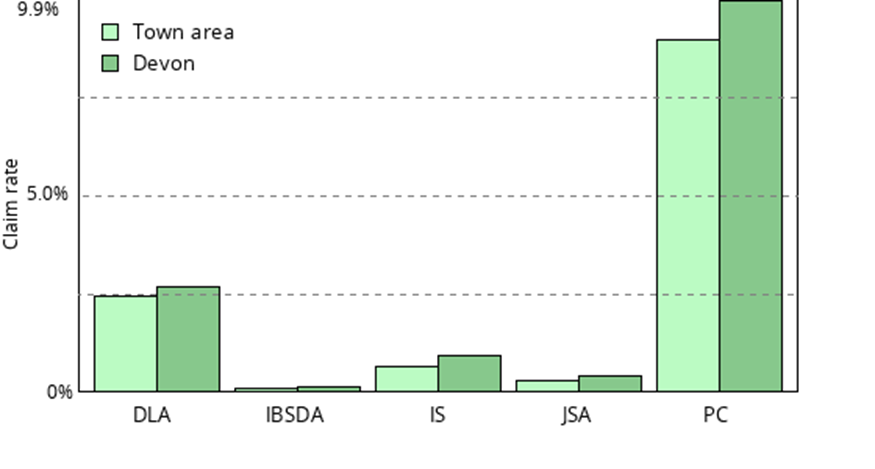 8. Working & Child Tax Credits in West Devon(Data source: https://webarchive.nationalarchives.gov.uk/ukgwa/20181001162018/https://www.gov.uk/government/statistics/child-and-working-tax-credits-statistics-provisional-awards-geographical-analyses )2018 data set9. Data Set: Employment profile(Data source: https://www.devon.gov.uk/communities/your-community/5943-2 ) There are currently 315 people unemployed and claiming benefits in the Tavistock area. This equates to 1.9% of the working age population. Across Devon as a whole the rate is 2.2%. The percentage of the workforce that work in various industries is shown below.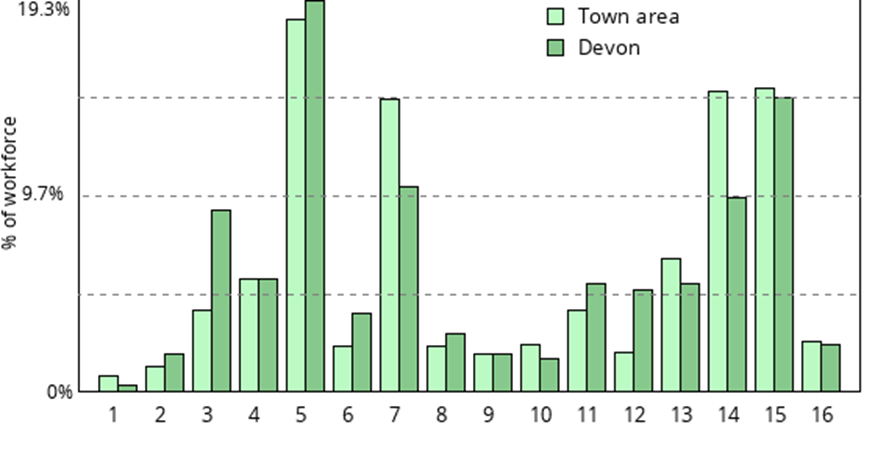 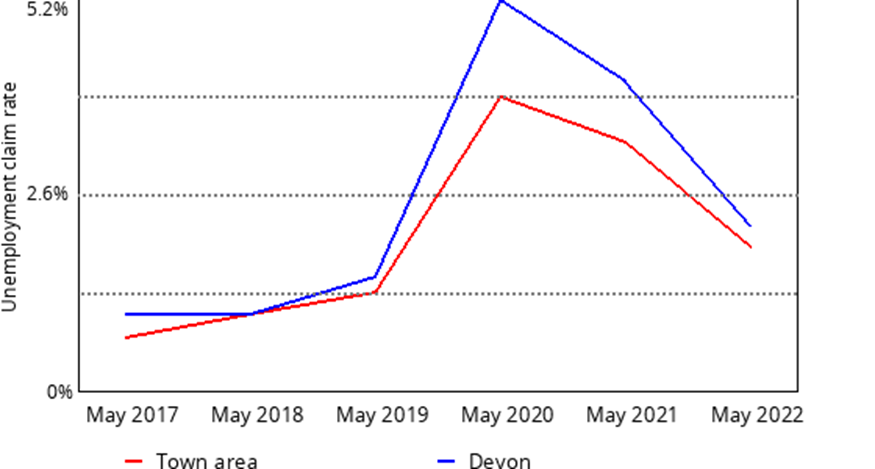 10. Data Set: Crime Profile(Data source:  https://www.devon.gov.uk/communities/your-community/5943-2 Home Office. © Crown copyright. Published under the Open Government Licence.Crime categories are sometimes changed. Details of any changes can be found on the data.police.uk website.In total there were 1,359 crimes recorded in the Tavistock area between June 2021 and May 2022.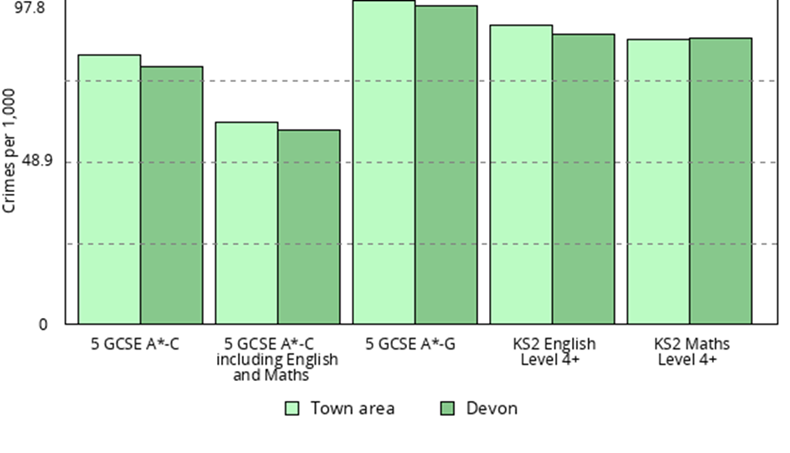 11. Data Set: Education profile(Data source: https://www.devon.gov.uk/communities/your-community/5943-2 )The percentage of pupils achieving the expected level in English and Maths at Key Stage 2 (age 11) and at GCSE are shown in the table and graph below.12. Data Set: Health & Wellbeing profile (Data source: https://www.devon.gov.uk/communities/your-community/5943-2 https://www.devonhealthandwellbeing.org.uk/jsna/jsna-headline-tool/ )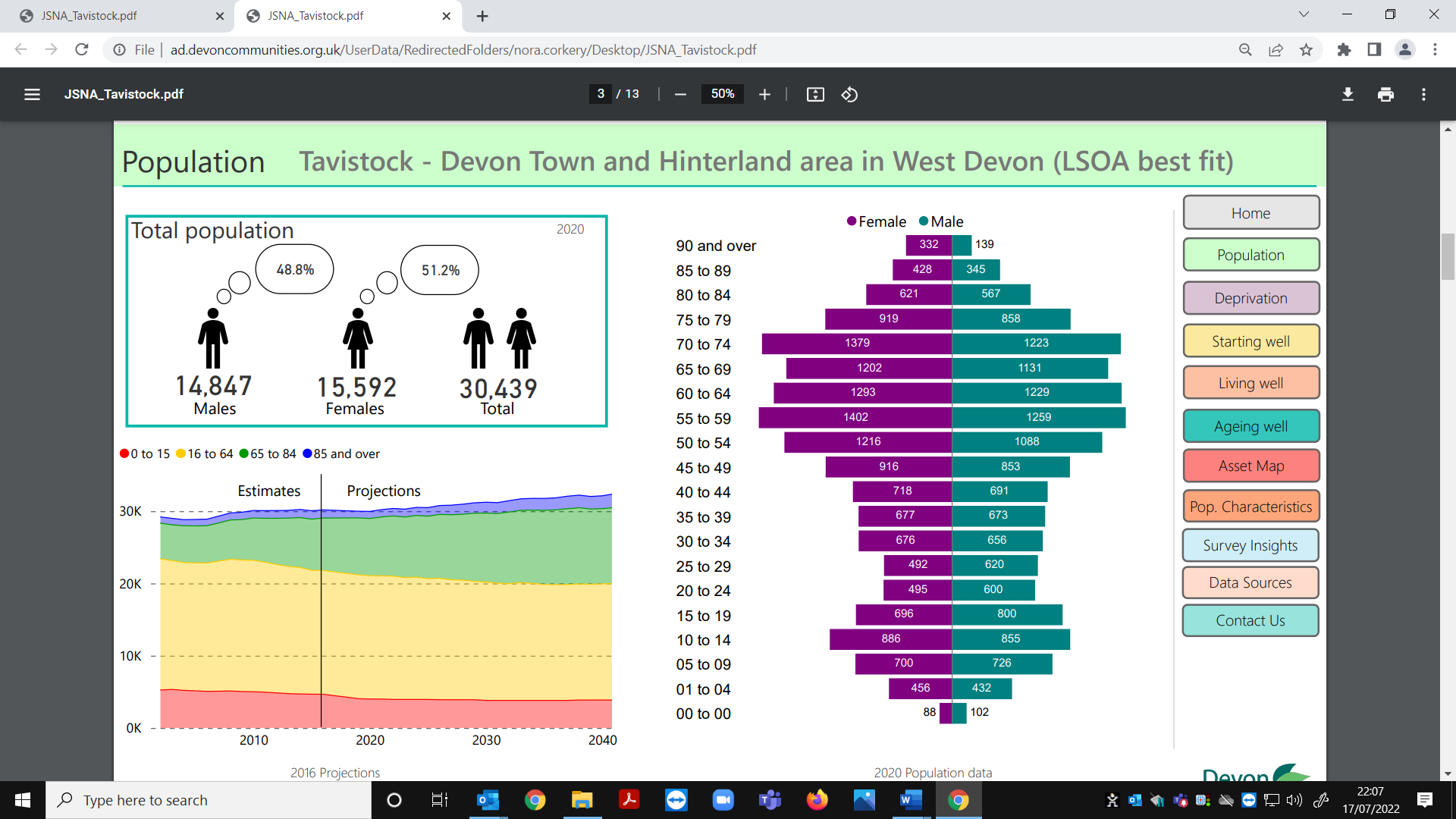 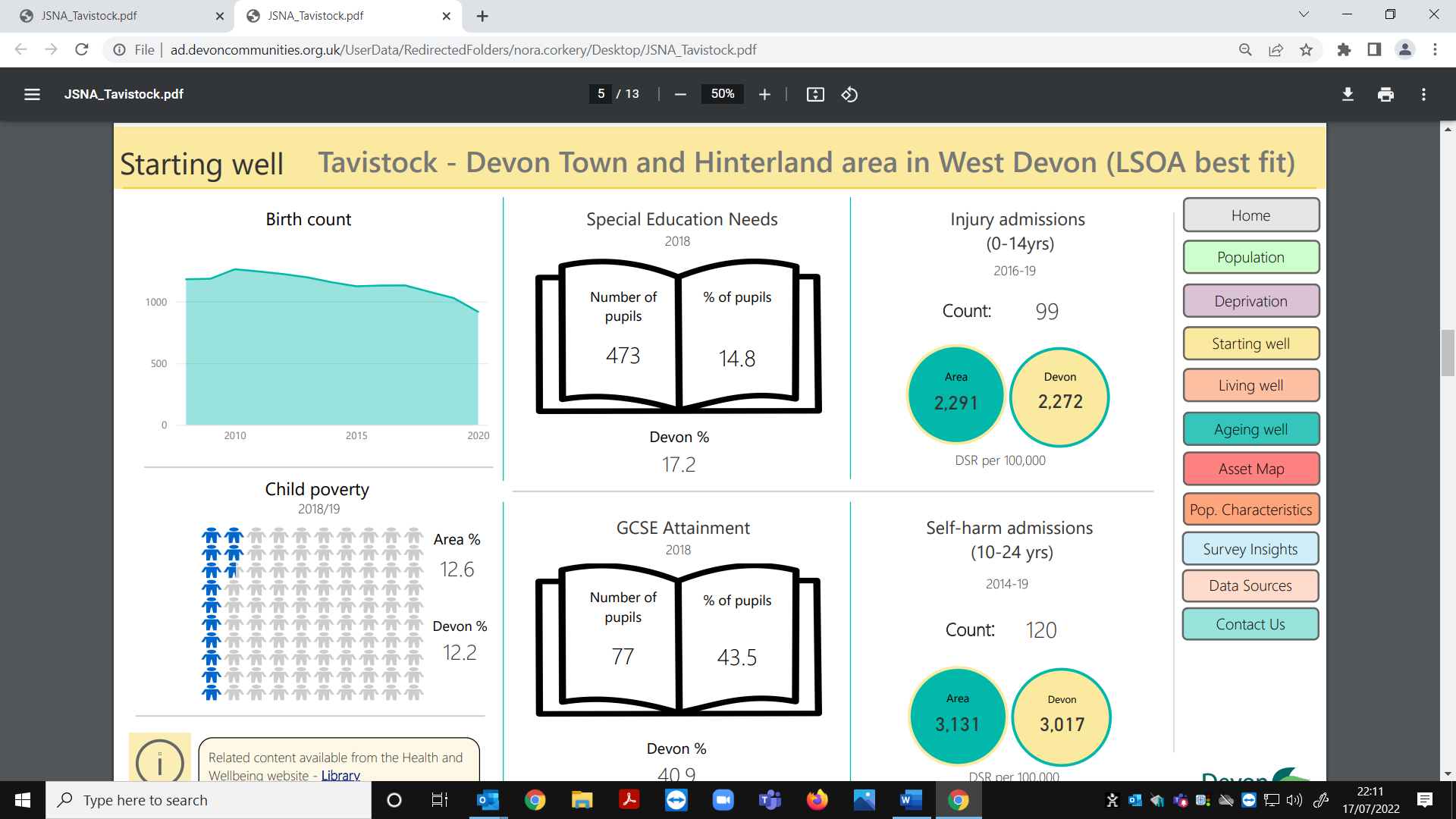 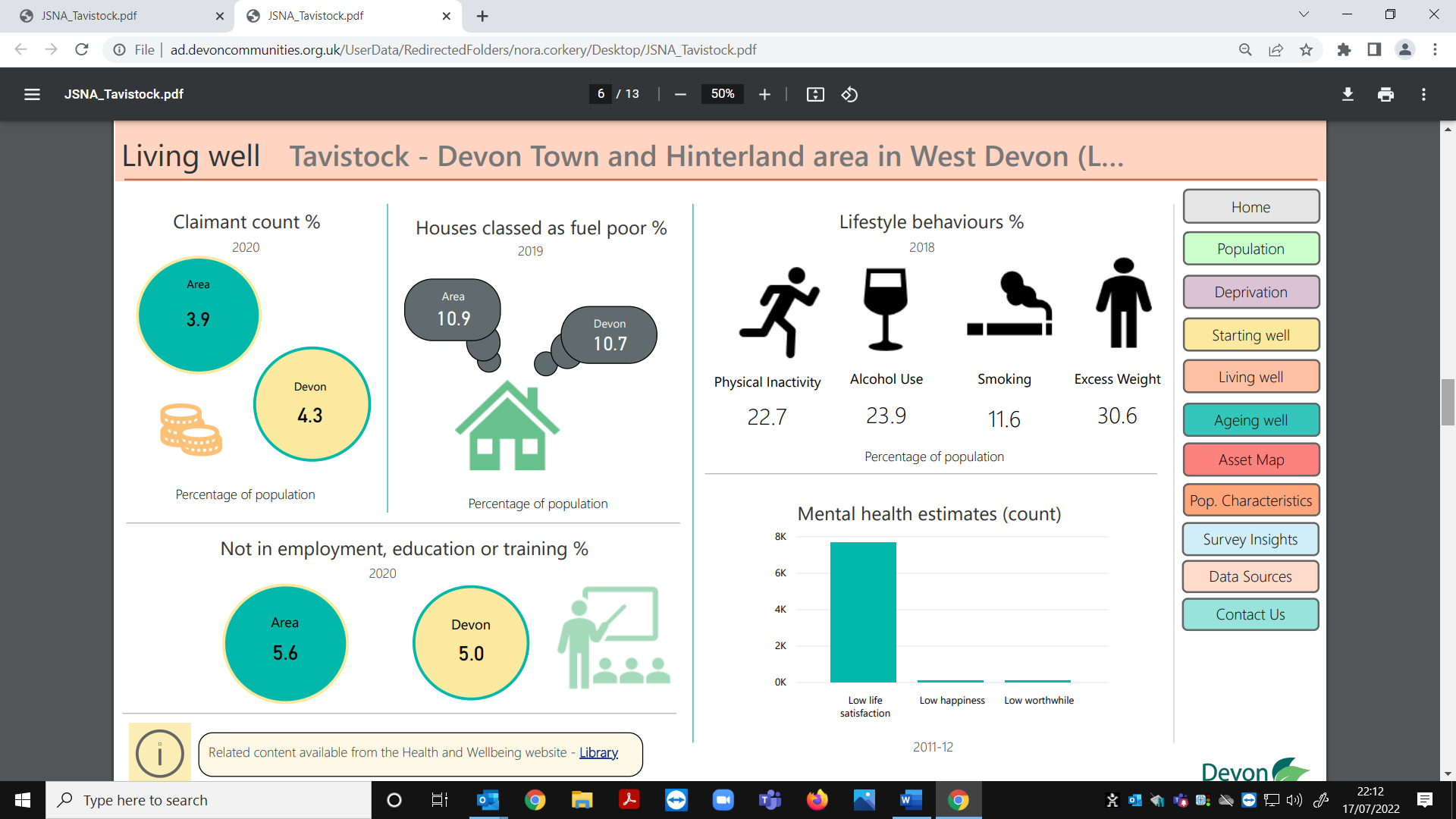 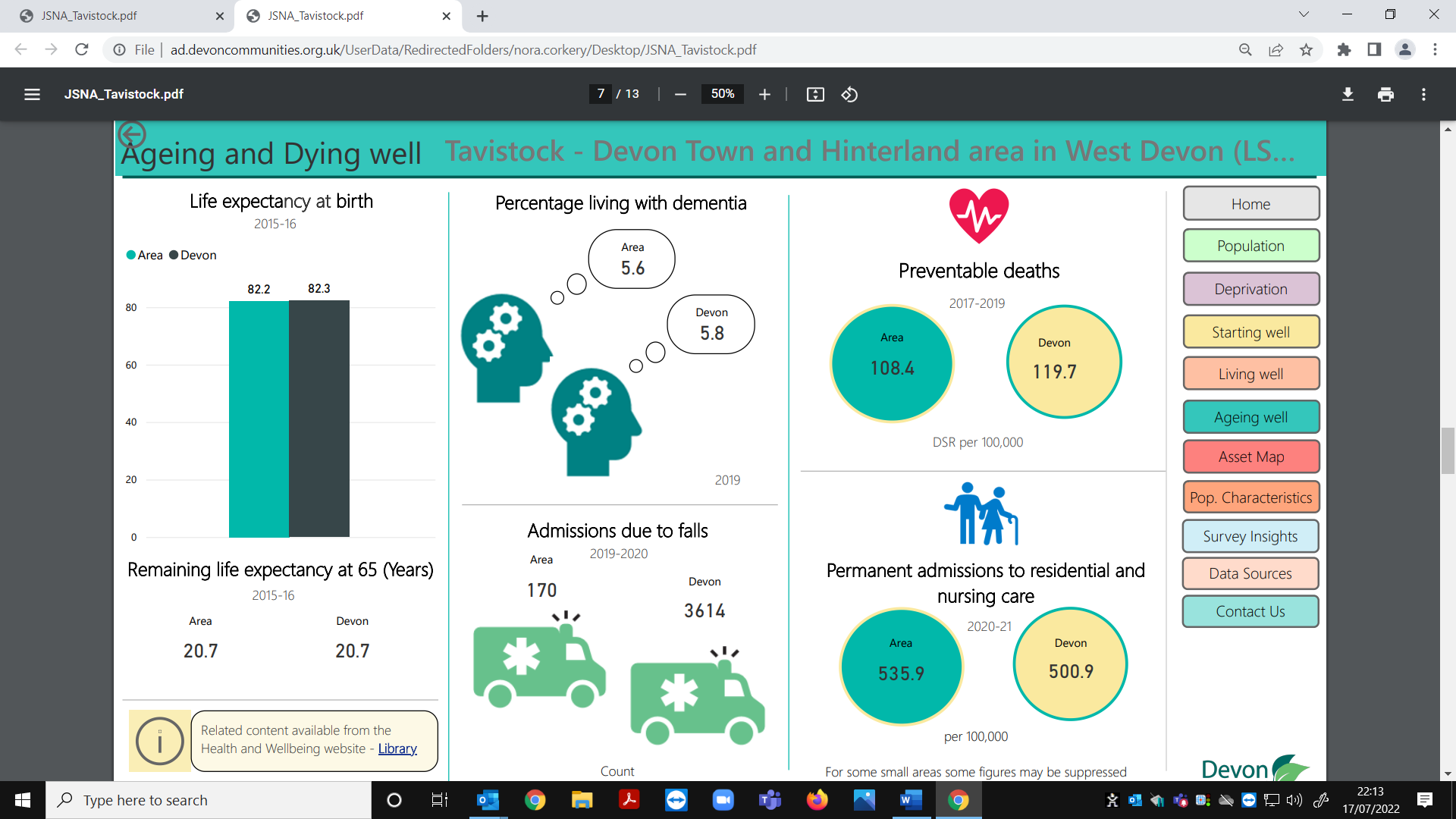 13. Data Set: Tavistock Community Wellbeing Survey Insight 2019 Summary of survey responses received14. Census 2021 Data Set: First Results - Population (Data Source: https://www.ons.gov.uk/peoplepopulationandcommunity/populationandmigration/populationestimates/bulletins/populationandhouseholdestimatesenglandandwales/census2021 )The first data from the 2021 Census has been released by the Office for National Statistics. They show an increasing and ageing population both nationally and in Devon. The detailed data sets may be out in the Autumn but it’s not clear how granular this could be and it may even be Spring/Summer 2023 in terms of final  granularity.Headline FiguresSouth West population increase of 5,700,000 7.8%.The Census puts the population of Devon at 811,600. This is up from 746,400 ten years ago – an increase of 65,200 or 8.7%. The largest increase was East Devon which saw an increase of 18,400 people – up 13.9% from 2011 to 150,800. West Devon saw the smallest increase with 3,600 extra people taking the total to 57,100 – an increase of 6.7%.West Devon population 2011 - 53,500 and 2021-  57,100 an increase of 3,600 6.7%Similar to the national picture there has been an increase in the number of older people living in the county. Since 2011, there are now 40,800 more people aged 65 and over in Devon taking the total number to 209,400 or 25.8% of the total population. In 2011 the figures were 168,600 (21,100 more) & 22.6%.The age structure differs significantly between districts with 49% in Exeter aged under 35 compared to just 32% in West Devon. However, just 17% of people in Exeter are aged 65 and over compared to 30% in East Devon.There has also been a corresponding increase in the number of households in the county. The largest increases were East Devon and Teignbridge, which saw an increases of 7,700 (13.0%) and 5,800 (10.7%) respectively.West Devon number of households 2011 - 22,700 and 2021 - 24,800 an increase of 2,100 9.3%.In Devon there are, on average, 2.3 people per household. This compares to 2.41 people in England as a whole. If the average household size in Devon matched the national figure there would be 12,200 fewer households. This relatively small household size may be due to the age structure of the population with more older people living alone, although the fullpicture won’t be known until more data are released later in the year.Except in Exeter, East Devon & South Hams, the household size has decreased across all Devon districts between 2011 and 2021. West Devon  average household size 2011 - 2.36  and 2021 - 2.30.The most densely populated district is Exeter with 2,783 people per square kilometre. By comparison, the least densely populated district is West Devon with 49 people per square kilometre.
Scope: To gather existing information e.g. demographic and socio-economic information. Assess evidence gathered to identify gaps. Source or produce additional evidence if required.ParishesParishesParishesBere FerrersBradstoneBrentorBuckland MonachorumDartmoor ForestDuntertonGulworthyHorrabridgeLamertonLydfordMary TavyMeavyMilton AbbotPeter TavySampford SpineySheepstorSydenham DamerelTavistockWalkhamptonWhitchurchParishesParishesParishesBere FerrersBuckland MonachorumBurratorLydfordMary TavyMilton FordTamarsideTavistock NorthTavistock SouthTavistock South WestWalkhamParishesParishesParishesWest Devon 003CWest Devon 004BWest Devon 004CWest Devon 005AWest Devon 005BWest Devon 005CWest Devon 005DWest Devon 005EWest Devon 005FWest Devon 005GWest Devon 006AWest Devon 006BWest Devon 006CWest Devon 006DWest Devon 007AWest Devon 007BWest Devon 007CWest Devon 007D0-412235-9153910-14151815-19163420-24103325-29129430-34118835-39135540-44150145-49208650-54247755-59236260-64228865-69262570-74205175-79143380-84106485+1122AreaAreaDevonHousehold typeNumber of householdsPercent of householdsPercent of householdsA: Residents of isolated rural communities338925.019.6B: Residents of small and mid-sized towns with strong local roots296921.917.9C: Wealthy people living in the most sought after neighbourhoods2061.51.1D: Successful professionals living in suburban or semi-rural homes200314.88.2E: Middle income families living in moderate suburban semis4313.25.2F: Couples with young children in comfortable modern housing3112.32.6G: Young, well-educated city dwellers1050.84.8H: Couples and young singles in small modern starter homes4193.13.4I: Lower income workers in urban terraces in often diverse areas1270.92.6J: Owner occupiers in older-style housing in ex-industrial areas9156.87.4K: Residents with sufficient incomes in right-to-buy social houses8796.56.9L: Active elderly people living in pleasant retirement locations10868.012.4M: Elderly people reliant on state support6845.05.3N: Young people renting flats in high density social housing120.11.1West DevonSouth WestEnglandSouth West England Average (mean) house prices in 2019/20£284,017£295,738£309,678Mean annual earnings in2019/20£27,123£26,707£30,248Ratio of house prices toincomes in 2019/20111110Income required for 80% mortgagein 2019/20£64,918£67,597£70,784Mean monthly privatesector rents in 2019/20£687£818£843Unemployment rate in 2019/202.6%3.2% 3.9%Housing Benefit claimants - total inemployment (and not Passported)% 16.4%14.6%17.3%Long term empty homes in 202010724,530268,385Second homes in 202055951,125262,953Total housing association affordablehomes in 2018/192,610261,2142,753,583Town area population (Census2011)Town Area as %No of ECH units requiredCurrent town area ECH unitrequirement30,05453% of West Devon need92482033 Projections30,82853% of West Devon need17994LSOAs IMD Ranking LSOAs IMD Ranking LSOAs IMD Ranking West Devon 003C – 9.057West Devon 004B - 14,982West Devon 004C - 14,479West Devon 005A – 14.910West Devon 005B - 25,264West Devon 005C - 12,797West Devon 005D - 19,224West Devon 005E - 32,064West Devon 005F - 11,891West Devon 005G - 18,484West Devon 006A - 22,844West Devon 006B - 15,521West Devon 006C - 22,966West Devon 006D - 14,904West Devon 007A - 18,445West Devon 007B - 9,924West Devon 007C - 19,123West Devon 007D - 27,591Tavistock areaTavistock areaDevonBenefitClaimantsPercentPercentAll people claiming Disability Living Allowance (DLA)7302.42.6People aged 16 and over claiming Incapacity Benefit/Severe Disablement Allowance200.10.1.People aged 16 to retirement age claiming Income Support (IS)1050.60.9People aged 16 to retirement age claiming Job Seekers Allowance (JSA)400.20.4People of retirement age* claiming Pension Credit (PC)8008.99.9Out of Work with childrenWorking/ Child Tax Credit recipients with childrenChild Tax Credit only recipients with children Working Tax Credit recipients (no children)Total Number of families receiving Tax Credits500 families1200 families700 families500 3000900 children2200 children1600 childrenIndustryTavistock areaDevon1: Agriculture, forestry and fishing0.7%0.3%2: Mining, quarrying & utilities1.2%1.8%3: Manufacturing4%8.9%4: Construction5.5%5.5%5: Wholesale and retail trade; repair of motor vehicles18.3%19.3%6: Transportation and storage2.2%3.8%7: Accommodation and food services14.4%10.1%8: Information and communication2.2%2.8%9: Finance and insurance1.8%1.8%10: Real estate2.3%1.6%11: Professional, scientific and technical4%5.3%12: Administrative and support services1.9%5%13: Public administration and defence6.5%5.3%14: Education14.8%9.5%15: Health and social work14.9%14.5%16: Arts, entertainment and recreation2.4%2.3%Crime categoryJun 21Jul 21Aug 21Sep 21Oct 21Nov 21Dec 21Jan 22Feb 22Mar 22Apr 22May 22Anti social behaviour343621242112511911162831Burglary245025132325Criminal damage arson221619718141658121317Drugs220220652543Other theft397565610714212Possession of weapons010000101211Public order53410443339713Shoplifting021110413414Vehicle crime824421511293Violent crime344228544048604232434750Other crime9782374311369Bicycle theft000100000010Theft from the person010000100000Total1191259711099961589281113121148Percent of students achievingTavistock areaDevonAt least Key Stage 2 Level 4 in English90.287.6At least Key Stage 2 Level 4 in Maths85.886.15 or more GCSEs at grades A* to C81.377.85 or more GCSEs at grades A* to C including English and Maths60.958.65 or more GCSEs at grades A* to G97.896.0Wellbeing AreaNo. ResponsesGood social contact 63Feel Safe 83Access to green spaces82Volunteer in the local community 62Good travel access 41Access to resources and activities 108Feel they can look after themselves or have support 168.3